ОБЩЕСТВО С ОГРАНИЧЕННОЙ ОТВЕТСТВЕННОСТЬЮ «ВИЗИТ-ТУР»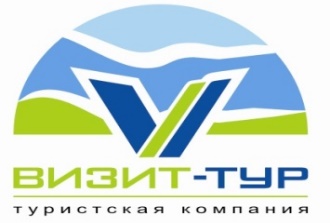 Московская область, г. Серпухов, Борисовское шоссе, д.1  
ТРЦ «Корстон», 4 этаж, офис 414
Тел./факс (4967) 76-33-95, 39-17-95
Тел. (495) 972-04-06, (905) 511-56-15, (985) 253-65-50
e-mail: vizit-tour.com@mail.ru      www.vizit-tour.com
Реестровый  номер туроператора  РТО 014066пос. Архипо-Осиповка                     пансионат «Тешебс»
Расположение: 10 дней у моря, в пос. Архипо-Осиповка в 60 км от Геленджика. Здесь созданы прекрасные условия для молодёжного и семейного отдыха. Территория здравницы занимает 6 гектаров заповедной парковой территории. Приглашаем насладиться красотой и тишиной природы. Пляж общекурортный, галечный в 450 м. Инфраструктура: аквапарк, дельфинарий, мини-аквапарк на набережной, дискотеки, кафе, бары, рестораны, аттракционы, широкий выбор водных и пляжных развлечений, колесо обозрения.  Размещение: 5-ти этажный корпус 1 - номера эконом, стандарт и стандарт улучшенный.2-х, 3-х местный эконом: душ, санузел, ТВ, холодильник, лоджия2-х, 3-х местный стандарт после ремонта: душ, санузел, ТВ, холодильник, лоджия.2-х, 3-х местный улучшенный: душ, санузел, ТВ, холодильник, сплит-система, лоджияСкидка детям до 12 лет на основном месте. ( кроме номеров ПК )Доп. место: кресло кровать - по стоимости детского основного места.К услугами отдыхающих: банкетный зал на 40 мест, сауна, спортивные площадки, детская площадка, волейбольная площадка, экскурсии,  камера хранения, wi-fi в общественной зоне, охраняемая автостоянка, бар, кафе, магазин.Питание: столовая пансионата закрыта. Для проживающих в трехэтажном корпусе организовано 3-х разовое питание (комплексное) в кафе при корпусе. Для проживающих в пятиэтажном корпусе организовывается 3-х разовое питание (шведский стол) на набережной в кафе «Альбатрос». Стоимость питания – 800 руб./взр., 620 руб./ дети от 4 до 12 лет,  до 4 лет – бесплатно.  Расчетный час: заезд после 12:00, освобождение номеров до 11:00.
Водоснабжение: холодная постоянно, горячая вода по графику.В стоимость входит: проживание  9 ночей в номере выбранной категории. Стоимость на 1 чел.:Дети до 4 лет без предоставления места – 200 руб. в сутки.  ( 300 руб. в сутки в номерах ПК)Возможен  заезд  с любой даты на любое количество дней  по предварительной заявке.
* - возможно изменение  даты  заезда  или  отправление  поездом (ж.д.) 5-ти этажный корпус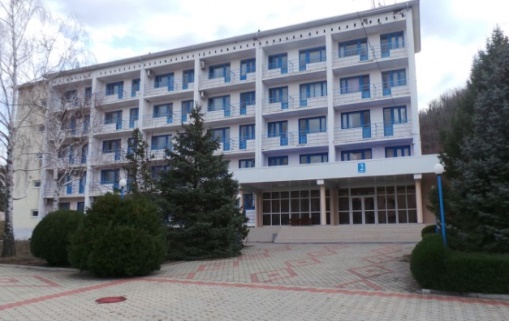 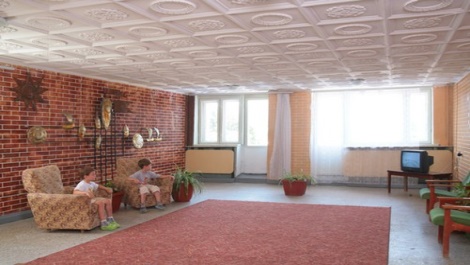 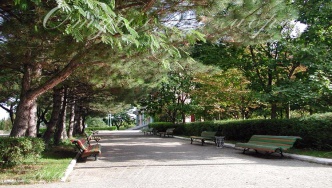 2-х, 3-х местный эконом 5-этажный корпус — душ, санузел, ТВ, холодильник, лоджия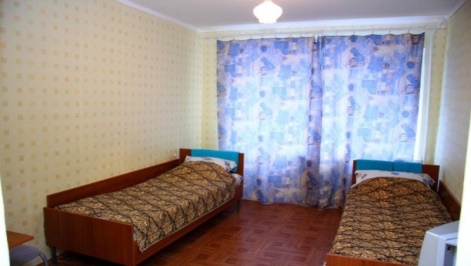 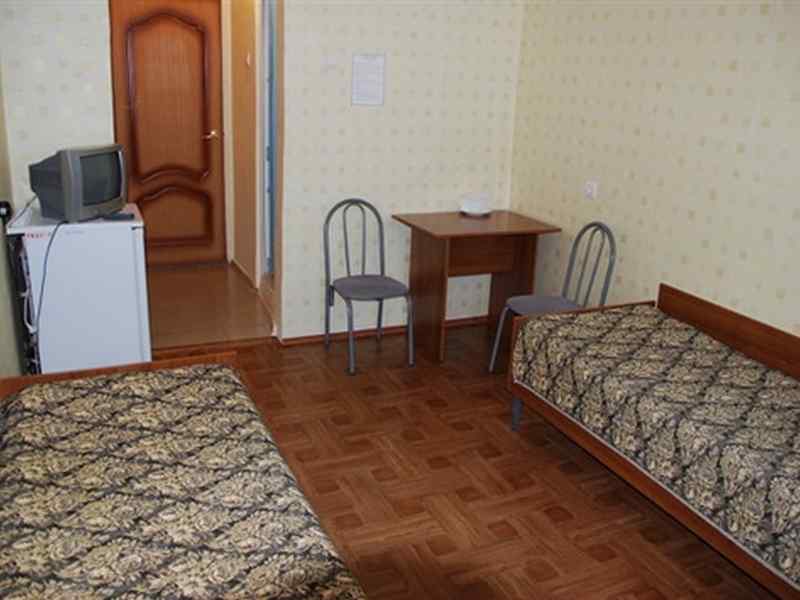 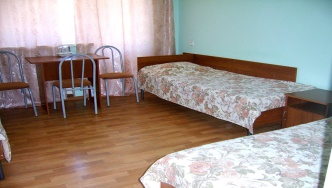 2-х, 3-х местный Стандарт ( без кондиционера) и Стандарт улучшенный (сплит-система, кондиционер) 5-этажный корпус — душ, санузел, ТВ, холодильник, лоджия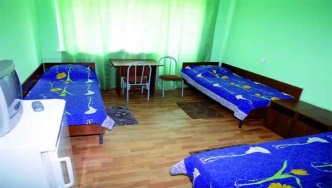 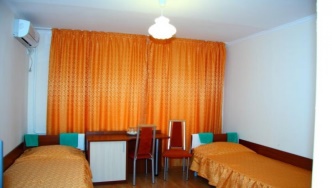 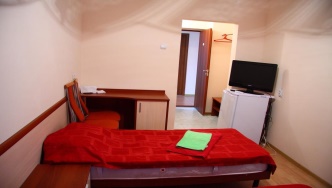 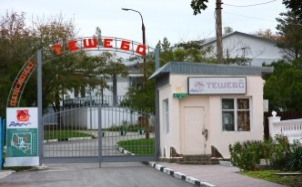 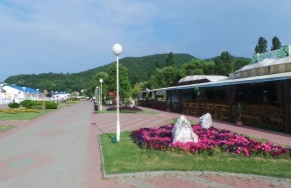 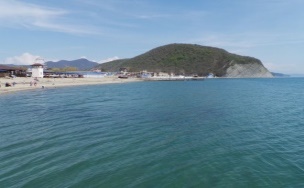 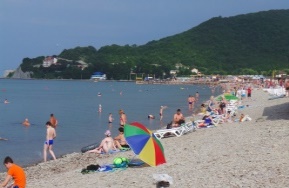 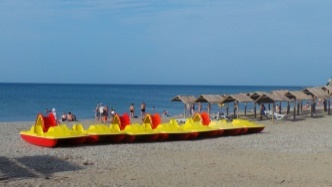 Заезды/категория номера 5-ти этажный корпус5-ти этажный корпус5-ти этажный корпус5-ти этажный корпус5-ти этажный корпус5-ти этажный корпусЗаезды/категория номера 2-х, 3-х местный эконом2-х, 3-х местный эконом2-х, 3-х местныйстандарт2-х, 3-х местныйстандарт2-х, 3-х местный стандарт улучшенный2-х, 3-х местный стандарт улучшенныйЗаезды/категория номера Взр.Дет.Взр.Дет.Взр.Дет.14.06 – 23.067 9006 7508 6007 3009 2507 90023.06 -  02.078 0006 8009 0007 6509 4008 00002.07 - 11.078 7007 4009 5008 10010 3008 70011.07 - 20.078 7007 4009 5008 10010 3008 70020.07 - 29.07 8 7007 4009 5008 10010 3008 70029.07 - 07.08 8 7007 4009 5008 10010 3008 70007.08 - 16.08 8 7007 4009 5008 10010 3008 70016.08 - 25.08 8 7007 4009 5008 10010 3008 70025.08 - 03.09 8 7007 4009 5008 10010 3008 70003.09 - 12.09 8 5007 2009 3007 90010 1008 50012.09 - 21.09 7 9006 7508 5506 3509 2507 900с 10.09 на 9 ночей7 9006 7508 5506 3509 2507 900